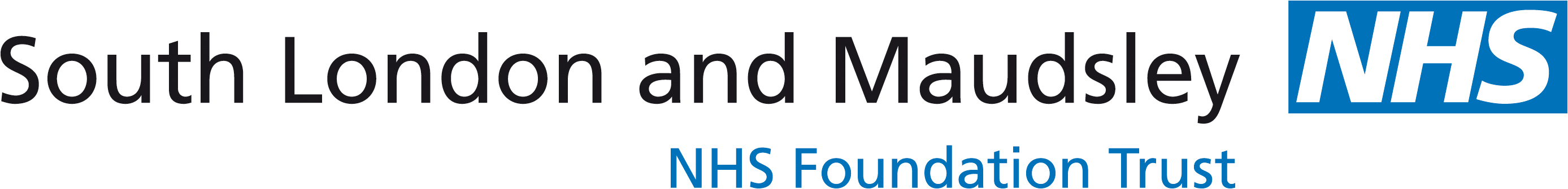 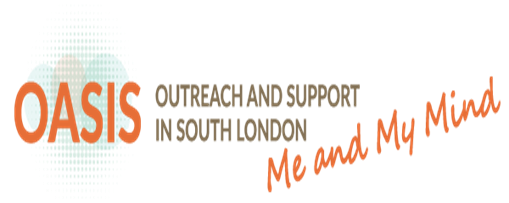 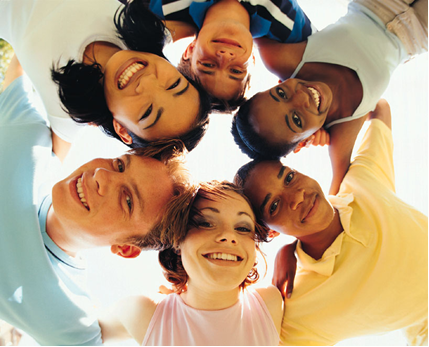 Advice, support and treatment for young people  Lewisham  Croydon Southwark Lambethwww.meandmymind.nhs.ukWho are we?OASIS is a health service offering assessment, talking therapies, and practical support for young people who have unusual experiences which are having a negative impact on their lives.Our aim is to reduce the risk of difficult experiences becoming worse, and to improve peoples’ wellbeing. We hope to help people get their lives back on track and reach their potential. Our service is made up of a Team Leader, Doctors, Clinical Psychologists, social worker and a Mental Health Nurse.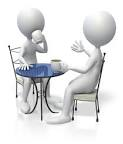 What we offer:A careful and detailed assessment of what you have been going throughPsychological therapy specifically tailored to you Coping strategies to help make sense of and manage difficult experiences Practical advice around housing, and benefits that you may be entitled toSupport in taking up new opportunities to get back into work or study.Who do we help?Young people between 14 and 35 living inSouth London, (if under 18 then under care of camhs)  who have been experiencing any of the following:Unusual experiences like seeing or hearing things that other people can’t.Constantly thinking about particular ideas or beliefsFeeling that things and people seem strange or unrealConfused or muddled  thinkingDisturbances in thoughts, feelings and how we see the world can be confusing and distressing. Many people have experiences that can be difficult to make sense of. These can lead to a person feeling anxious, irritable and depressed. A person may prefer to spend time alone or struggle with education and work.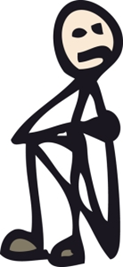 These changes can occur for a numberof reasons, build-up of stress, adjusting to a new environment, physical health problems, or drug and alcohol use.  Sometimes these experiences can also be early signs of a mental health problem. If you have a family history of a  close relative (mum, dad, sibling) with a mental health problem and have concerns about yourself, please get in touch.Contact us:We are open Monday to Friday, 9am -5pm.___________________________________For OASIS Lewisham please contact us at:59 Cordwell RoadLondon SE13 5QYTel: 0203 228 9238| Fax: 0203 228 5846E-mail: oasis_croydonandlewisham@slam.nhs.uk___________________________________For OASIS Croydon please contact us at:Queens Resource Centre66a Queens RoadCroydon  CR0 2PRTel: 0203 228 5800| Fax: 0203 228 5846E-mail: oasis_croydonandlewisham@slam.nhs.uk___________________________________TravelFor the quickest way to plan your journey to a SLaM service try TFL’s journey planner.TFL 24hr travel information: 0207 2222 1234www.tfl.gov.uk/journeyplannerVisit the OASIS website for further information:www.slam.nhs.uk/oasis.Useful Contacts:MINDSupport for anyone worried about their own mental health or someone else’s.Tel: 0300 123 3393www.mind.org.ukSamaritansOffers confidential emotional support to anyone in crisis. Open 24hrs a day 365 days per year.Tel: 08457 909090www.samaritans.orgRethinkSupport and advice for people with mental health difficulties, their families and carers.Tel: 0300 5000 927www.rethink.orgTime to ChangeAn organization working to prevent discrimination and stigma around mental health.Tel: 0208 215 2356www.time-to-change.org.ukCarers UKProvides information and other kinds of help for carers.Tel: 0808 808 7777www.carersuk.orgIf you’d like a large print, audio, Braille or a translated version of this leaflet then please ask us._______________________________Contact SLaMSLaM switchboard: 0203 228 6000SLaM website: www.slam.nhs.uk24 HOUR MENTAL HEALTH CRISIS LINE0800 731 2864PATIENT ADVICE AND LIASION SERVICE (PALS) is an independent service here to listen and support you in whatever way they can to ensure your experience at SLaM is a positive one. If you are not happy with something at SLaM then PALS will try to help you and can advise on the complaint processPALS 24hr information line: 0800 731 2864PALS website: www.slam.nhs.uk/palsPALS email: pals@slam.nhs.uk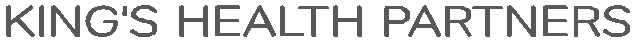 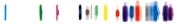 